GIẢI BÀI TẬP TOÁN LỚP 3CHIA SỐ CÓ HAI CHỮ SỐ CHO SỐ CÓ MỘT CHỮ SỐBài 1 (trang 28 SGK Toán 3): Tính: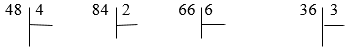 Đáp án: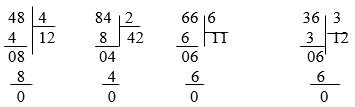 Bài 2 (trang 28 SGK Toán 3):a) Tìm 1/3 của : 69 kg; 36 m; 93 lb)Tìm 1/2 của 24 giờ; 48 phút; 44 ngàyĐáp án:a)    1/3 của 69 kg là : 69 : 3 = 23 (kg)1/3 của 36 m là : 36 : 3 = 12 (m)1/3 của 93 l là : 93 : 3 = 31 (l)b)    1/2 của 24 giờ là : 24 : 2 = 12 (giờ)1/2 của 48 phút là : 48 : 2 = 24(phút)1/2 của 44 ngày là : 44 : 2 = 22 (ngày)
Bài 3 (trang 28 SGK Toán 3): Mẹ hái được 36 quả cam, mẹ biếu bà 1/3 số cam đó. Hỏi mẹ biếu bà bao nhiêu quả cam?Đáp án:Mẹ biếu bà số quả cam là:36 : 3 = 12 (quả cam)Đáp số: 12 quả cam